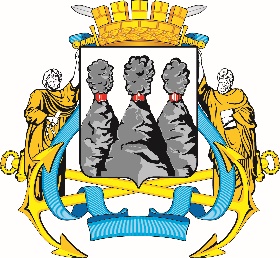 Ленинская ул., д. 14, Петропавловск-Камчатский, 683000Тел. (4152)30-25-80 (2450), факс (4152)42-52-29, e-mail: duma@pkgo.ru, duma.pkgo.ru ПРОТОКОЛ № 2 заседания комитета Городской Думы Петропавловск-Камчатского городского округа от 29.03.2023                                                                                            г. Петропавловск-Камчатский,                                                                                                ул. Ленинская, д. 14, зал заседаний № 429Время начала: 1605 часовВремя окончания: 1640 часовПОВЕСТКА ДНЯ:(Решение принимается открытым голосованием: «за» - 4, единогласно)ГОРОДСКАЯ ДУМАПЕТРОПАВЛОВСК-КАМЧАТСКОГОГОРОДСКОГО ОКРУГАКОМИТЕТ ПО ГРАЖДАНСКОЙ ОБОРОНЕ, ЗАЩИТЕ НАСЕЛЕНИЯ ОТ ЧРЕЗВЫЧАЙНЫХ СИТУАЦИЙ И ВЗАИМОДЕЙСТВИЮ С СИЛОВЫМИ СТРУКТУРАМИ  ПредседательствующийПредседательствующийПредседательствующийЛиманов А.С.-председатель  Комитета Городской Думы Петропавловск-Камчатского городского округа по гражданской обороне, защите населения от чрезвычайных ситуаций и взаимодействию с силовыми структурами, депутат Городской Думы Петропавловск-Камчатского городского  округа  по единому муниципальному избирательному округу.Присутствовали:Присутствовали:Присутствовали:Белкина М.А.депутат Городской Думы Петропавловск-Камчатского городского округа по единому муниципальному избирательному округу;Ника П.В.-депутат Городской Думы Петропавловск-Камчатского городского округа по единому муниципальному избирательному округу;Половинкин М.О.-депутат Городской Думы Петропавловск-Камчатского городского округа по избирательному округу № 1.Отсутствовали:Воронов Д.М.-депутат Городской Думы Петропавловск-Камчатского городского округа по избирательному округу № 7;Лесков Б.А.-депутат Городской Думы Петропавловск-Камчатского городского округа по избирательному округу № 5;Сароян С.А.-депутат Городской Думы Петропавловск-Камчатского городского округа  по избирательному округу № 8.Приглашенные:Денисюк А.А.директор КГАУСЗ «Комплексный центр социального обслуживания населения Петропавловск-Камчатского городского округа»;директор КГАУСЗ «Комплексный центр социального обслуживания населения Петропавловск-Камчатского городского округа»;Унтилова В.В.-заместитель директора КГАУСЗ «Комплексный центр социального обслуживания населения Петропавловск-Камчатского городского округа».заместитель директора КГАУСЗ «Комплексный центр социального обслуживания населения Петропавловск-Камчатского городского округа».Присутствовали работники аппарата Городской Думы Петропавловск-Камчатского городского округа:Присутствовали работники аппарата Городской Думы Петропавловск-Камчатского городского округа:Присутствовали работники аппарата Городской Думы Петропавловск-Камчатского городского округа:Присутствовали работники аппарата Городской Думы Петропавловск-Камчатского городского округа:Медведева Е.А.-начальник информационного отдела управления по обеспечению деятельности органов Городской Думы и информационного обеспечения работы аппарата Городской Думы Петропавловск-Камчатского городского округа;начальник информационного отдела управления по обеспечению деятельности органов Городской Думы и информационного обеспечения работы аппарата Городской Думы Петропавловск-Камчатского городского округа;Грузинская О.В.-и.о. начальника отдела по обеспечению деятельности органов и депутатских объединений Городской Думы управления по обеспечению деятельности органов Городской Думы и информационного обеспечения работы аппарата Городской Думы Петропавловск-Камчатского городского округа;и.о. начальника отдела по обеспечению деятельности органов и депутатских объединений Городской Думы управления по обеспечению деятельности органов Городской Думы и информационного обеспечения работы аппарата Городской Думы Петропавловск-Камчатского городского округа;Токарева И.Л.-советник отдела по обеспечению деятельности органов и депутатских объединений Городской Думы управления по обеспечению деятельности органов Городской Думы и информационного обеспечения работы аппарата Городской Думы Петропавловск-Камчатского городского округа;советник отдела по обеспечению деятельности органов и депутатских объединений Городской Думы управления по обеспечению деятельности органов Городской Думы и информационного обеспечения работы аппарата Городской Думы Петропавловск-Камчатского городского округа;Кацалап А.Б.-советник информационного отдела управления по обеспечению деятельности органов Городской Думы и информационного обеспечения работы аппарата Городской Думы Петропавловск-Камчатского городского округа;советник информационного отдела управления по обеспечению деятельности органов Городской Думы и информационного обеспечения работы аппарата Городской Думы Петропавловск-Камчатского городского округа;Погодаева Т.А.-советник председателя Городской Думы Петропавловск-Камчатского городского округа.советник председателя Городской Думы Петропавловск-Камчатского городского округа.1. СЛУШАЛИ:О плане работы Комитета Городской Думы Петропавловск-Камчатского городского округа по гражданской обороне, защите населения от чрезвычайных ситуаций и взаимодействию с силовыми структурами на 2023 год.ВЫСТУПИЛИ:Лиманов А.С.РЕШИЛИ:1.  Информацию принять к сведению2. План работы Комитета Городской Думы Петропавловск-Камчатского городского округа по гражданской обороне, защите населения от чрезвычайных ситуаций и взаимодействию с силовыми структурами на 2023 год взять за основу и утвердить.(Решение принимается открытым голосованием: «за» - 4, единогласно)2. СЛУШАЛИ:Об утверждении состава рабочей комиссии Комитета Городской Думы Петропавловск-Камчатского городского округа по гражданской обороне, защите населения от чрезвычайных ситуаций и взаимодействию с силовыми структурамиВЫСТУПИЛИ:Лиманов А.С.РЕШИЛИ:1. Принять информацию к сведению.2. Утвердить состав рабочей комиссии Комитета Городской Думы Петропавловск-Камчатского городского округа по гражданской обороне, защите населения от чрезвычайных ситуаций и взаимодействию с силовыми структурами в предлагаемом составе.(Решение принимается открытым голосованием: «за» 4, единогласно)3. СЛУШАЛИ:О работе КГАУСЗ «Комплексный центр социального обслуживания населения Петропавловск-Камчатского городского округа» по вопросам поддержки военнослужащих и членов их семейВЫСТУПИЛИ:Денисюк А.А., Унтилова В.В., Белкина М.А., Лиманов А.С., Ника П.В., Половинкин М.О.РЕШИЛИ:1. Принять информацию к сведению.2. Рассмотреть вопрос о включении директора КГАУСЗ «Комплексный центр социального обслуживания населения Петропавловск-Камчатского городского округа» Денисюк Анастасии Александровны в состав рабочей комиссии Комитета Городской Думы Петропавловск-Камчатского городского округа по гражданской обороне, защите населения от чрезвычайных ситуаций и взаимодействию с силовыми структурами, по согласованию с Министерством социального благополучия и семейной политики Камчатского края.(Решение принимается открытым голосованием: «за» 4, единогласно)Председатель  Комитета Городской Думы Петропавловск-Камчатского городского округа по гражданской обороне, защите населения от чрезвычайных ситуаций и взаимодействию с силовыми структурами                                                       А.С. ЛимановПротокол вела:советник отдела по обеспечению деятельности органов и депутатских объединений Городской Думы управления по обеспечению деятельности органов Городской Думы и информационного обеспечения работы аппарата Городской Думы Петропавловск-Камчатского городского округаИ.Л. Токарева